Уважаемые ветераны, труженики тыла, жители Асиновского района!!!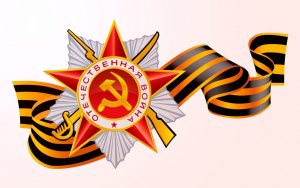 День Победы является важнейшим праздником для нашей страны! Эта победа — великая история о торжестве добра над злом, о том, что любовь к своей Родине и к своему народу сильнее всего на свете.С почтением, уважением и трепетом поздравляем ветеранов и тружеников тыла с Днем Победы! Благодарим за право на мирную жизнь без ужасов войны, страха и боли. Вечная память героям, защищавшим Отечество. Никто не забыт, ничто не забыто.Пусть, пусть каждый ребенок, который родится в будущем, будет знать, какой подвиг совершили его славные предки, и гордость, и память эту он передаст и своим потомкам. Пусть подвиги, отвага, мужество вдохновляют людей, а праздник объединяет души! Пусть вечно живут те чистые идеалы, которые герои сумели сохранить и защитить от захватчика!Желаем Вам крепкого здоровья, долголетия, сил и бодрости духа! Будьте счастливы, и пусть в Вашей жизни всегда будет мир и доброта!!!С Днем Великой Победы!Коллектив Асиновской городской прокуратуры.